NOTIFICATION OF CHANGE OF ADDRESSHACKNEY CARRIAGE AND PRIVATE HIRE VEHICLEPROPRIETORS, DRIVERS AND OPERATORSNOTIFICATION OF CHANGE OF ADDRESSHACKNEY CARRIAGE AND PRIVATE HIRE VEHICLEPROPRIETORS, DRIVERS AND OPERATORSNOTIFICATION OF CHANGE OF ADDRESSHACKNEY CARRIAGE AND PRIVATE HIRE VEHICLEPROPRIETORS, DRIVERS AND OPERATORSNOTIFICATION OF CHANGE OF ADDRESSHACKNEY CARRIAGE AND PRIVATE HIRE VEHICLEPROPRIETORS, DRIVERS AND OPERATORSNOTIFICATION OF CHANGE OF ADDRESSHACKNEY CARRIAGE AND PRIVATE HIRE VEHICLEPROPRIETORS, DRIVERS AND OPERATORSNOTIFICATION OF CHANGE OF ADDRESSHACKNEY CARRIAGE AND PRIVATE HIRE VEHICLEPROPRIETORS, DRIVERS AND OPERATORS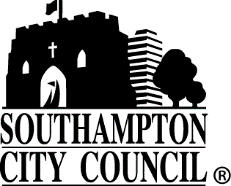 Title:                   Surname:      Title:                   Surname:      Title:                   Surname:      Title:                   Surname:      First names      First names      First names      First names      First names      First names      First names      Previous address:      Previous address:      Previous address:      Previous address:      Previous address:      Previous address:      Previous address:      Previous address:      Previous address:      Previous address:      Post code:        Post code:        Post code:        Post code:        Post code:        Post code:        Post code:        New address:      New address:      New address:      New address:      New address:      New address:      New address:      Post code:      Post code:      Post code:      Post code:      Post code:      Post code:      Post code:      Date of change:      Date of change:      Date of change:      Date of change:      Date of change:      Date of change:      Date of change:      ‘Phone no:      ‘Phone no:      ‘Phone no:      ‘Phone no:      ‘Phone no:      ‘Phone no:      ‘Phone no:      Mobile ‘phone:      Mobile ‘phone:      Mobile ‘phone:      Mobile ‘phone:      Mobile ‘phone:      Mobile ‘phone:      Mobile ‘phone:      Email:      Email:      Email:      Email:      Email:      Email:      Email:      Please check box for each licence held:Please check box for each licence held:Please check box for each licence held:Please check box for each licence held:Please check box for each licence held:Please check box for each licence held:Please check box for each licence held:Please check box for each licence held:Please check box for each licence held:Please check box for each licence held:Please check box for each licence held:Hackney CarriageHackney CarriageHackney Carriage DriverHackney Carriage DriverPrivate Hire VehiclePrivate Hire VehiclePrivate Hire DriverPrivate Hire DriverPrivate Hire OperatorPrivate Hire OperatorSigned:Dated:When completed, please return this form to the  Team as follows:When completed, please return this form to the  Team as follows:When completed, please return this form to the  Team as follows:When completed, please return this form to the  Team as follows:When completed, please return this form to the  Team as follows:When completed, please return this form to the  Team as follows:When completed, please return this form to the  Team as follows:When completed, please return this form to the  Team as follows:When completed, please return this form to the  Team as follows:When completed, please return this form to the  Team as follows:When completed, please return this form to the  Team as follows:The Licensing TeamCivic CentreSO14 7LYThe Licensing TeamCivic CentreSO14 7LYThe Licensing TeamCivic CentreSO14 7LYSouthampton City Council will only use your information for the provision of this service. For more detail about how we handle your personal data please see our privacy policy, available online (http://www.southampton.gov.uk/privacy), or on request.Southampton City Council will only use your information for the provision of this service. For more detail about how we handle your personal data please see our privacy policy, available online (http://www.southampton.gov.uk/privacy), or on request.Southampton City Council will only use your information for the provision of this service. For more detail about how we handle your personal data please see our privacy policy, available online (http://www.southampton.gov.uk/privacy), or on request.Southampton City Council will only use your information for the provision of this service. For more detail about how we handle your personal data please see our privacy policy, available online (http://www.southampton.gov.uk/privacy), or on request.Southampton City Council will only use your information for the provision of this service. For more detail about how we handle your personal data please see our privacy policy, available online (http://www.southampton.gov.uk/privacy), or on request.Southampton City Council will only use your information for the provision of this service. For more detail about how we handle your personal data please see our privacy policy, available online (http://www.southampton.gov.uk/privacy), or on request.Southampton City Council will only use your information for the provision of this service. For more detail about how we handle your personal data please see our privacy policy, available online (http://www.southampton.gov.uk/privacy), or on request.Southampton City Council will only use your information for the provision of this service. For more detail about how we handle your personal data please see our privacy policy, available online (http://www.southampton.gov.uk/privacy), or on request.Southampton City Council will only use your information for the provision of this service. For more detail about how we handle your personal data please see our privacy policy, available online (http://www.southampton.gov.uk/privacy), or on request.Southampton City Council will only use your information for the provision of this service. For more detail about how we handle your personal data please see our privacy policy, available online (http://www.southampton.gov.uk/privacy), or on request.Southampton City Council will only use your information for the provision of this service. For more detail about how we handle your personal data please see our privacy policy, available online (http://www.southampton.gov.uk/privacy), or on request.